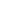 ...Mon, Aug 22, 1:56 PM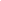 